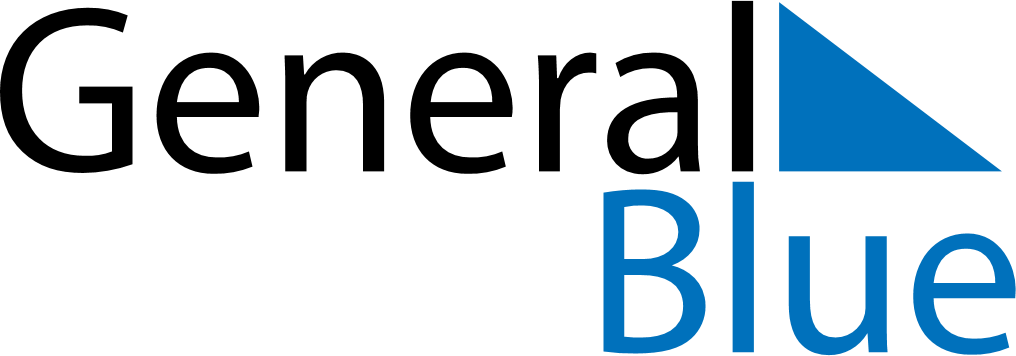 June 2028June 2028June 2028June 2028GuernseyGuernseyGuernseyMondayTuesdayWednesdayThursdayFridaySaturdaySaturdaySunday12334567891010111213141516171718Father’s Day19202122232424252627282930